Supplementary Figure S6. Increase in WT1235-IgG levels during the vaccination period. Each line represents the time-series of WT1235-IgG levels in individual patients (n = 25) during the 3-month study treatment course. The vertical and horizontal axes represent titer of WT1235-IgG and the treatment course, respectively.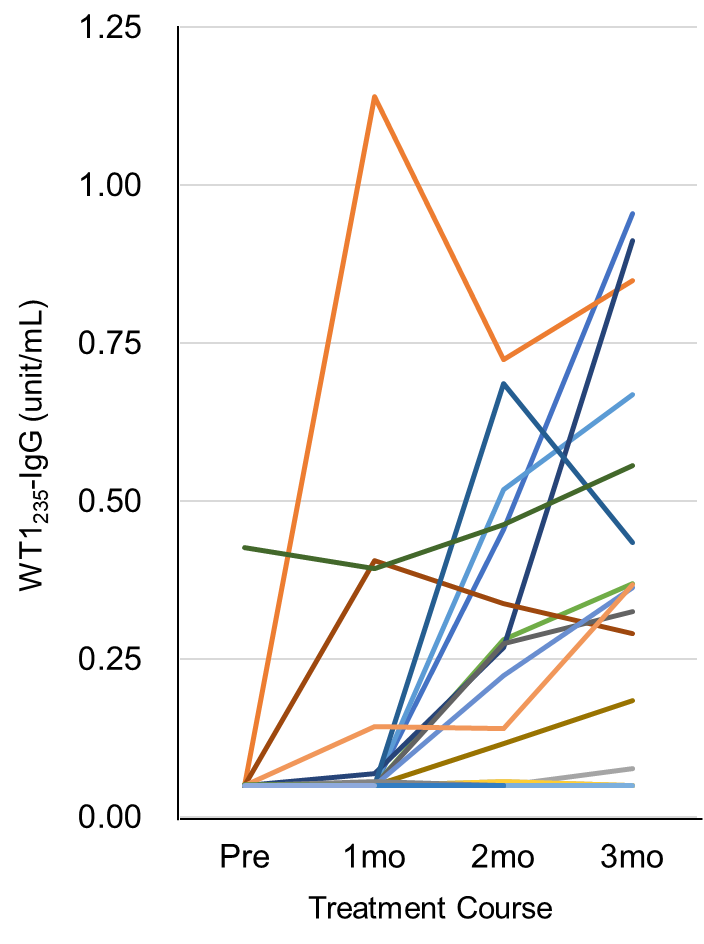 Median    < 0.05   < 0.05   0.141   0.375 (unit/mL)